PLUMBING/COMPRESSED AIR/WATER/DRAIN SERVICES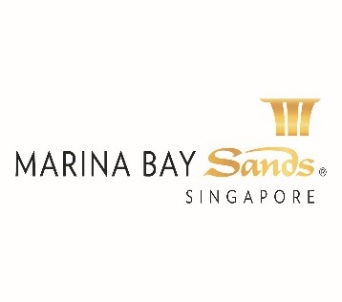 INSTRUCTIONS & CONDITIONS – 2024INSTRUCTIONS AND CONDITIONSSANDS EVENT SERVICES IS THE EXCLUSIVE COMPRESSED AIR/WATER/DRAIN SERVICE PROVIDER.  NO OTHER PROVIDER OR COMPRESSED AIR/WATER/DRAIN SERVICE WILL BE ALLOWED ON THE SHOW FLOOR.  All material and equipment furnished by Sands Event Services for these service orders shall remain Sands Event Services property and shall be removed ONLY by Sands Event Services personnel at the close of the show.Wall, column, and permanent building utility outlets are not a part of booth space and are not to be used by exhibitors.All equipment must comply with state and local safety codes.Prices are based upon current wage rates and are subject to change without notice.Exhibitors are encouraged to make their booth connections within their booth.  The standard connector for compressed air connector for compressed air outlets is a ¼” AMFLO-C1 connector; the standard connector for water is ½” FIP connector.  However, no modification to facility system or equipment is allowed.  Exhibitors who are in violation of this will be charged an hourly service charge to repair system or equipment.Special equipment requiring company engineering or technicians for assembly, servicing, preparatory work and operation may be executed without Sands Event Services Plumbing personnel.  However, if exhibitor requests labour from Sands Event Services, they will be charged an hourly service charge for these services.Equipment using water must have inlet and outlet properly marked and identified.Unless otherwise directed in writing by exhibitor or his representative, Sands Event Services Plumbing personnel may be required to cut floor coverings to permit installation of service.Connection rates listed cover bringing service from main line to booth and do not include connecting equipment.  Standard placement for compressed air, water, and drain outlets is at the back wall of line (in-line) and peninsula booths.  For island booths, outlets will be placed in the centre of the booth (or at our discretion) unless we receive a floor plan indicating the main location where you require your services.Due to the portable nature of the air lines in the Sands Expo & Convention Centre, we recommend that exhibitors supply a filter or other equipment to limit the moisture or water in lines.Special supplies such as regulators, strainers, traps, and other such specialized equipment as may be necessary for your booth should be ordered with at least 30 days advanced written notice.  Every effort will be made to provide you with all special requirements.All utility outlets include up to 16 meter of accomplished distance.  Use of additional footage or equipment will be charged at the prevailing labour and material rates.Any of your plumbing services that require electricity or electrical labour to connect and/or operate should be ordered on the “Electrical Services Order Form”.  You will also be charged for electrical outlets for any services which require power for special plumbing needs, such as pumps, ejectors, and/or compressor outlets.Sands Event Services is the exclusive provider at the SECC for this service.  When AFSS is required in your booth, please order by calling +65 6688 3888.  The mailing address is:  Marina Bay Sands Pte Ltd, Attn: Sands Expo & Convention Centre - MICE Services Centre, 10 Bayfront Avenue, Singapore 018956.Plan view drawing of the display indicating (by shading) the areas/elements that are covered including stairwells and their dimensions.  Walks, kiosks, showcases or products with less than 20” of clearance from bottom of the deck or ceiling must be indicated with dimensions.Please send perspective/isometric drawings to better define your display.All on-site plumbing orders are subject to availability of labour and services.All on-site plumbing orders may be delayed due to the nature and requirements of services ordered.Price Payable may be subject to change due to impending change in the GST RatePrices, Policies, and Procedures Subject to Change without prior notice. GST Registration No. M90364464C LAST DAY TO RECEIVE ORDER IS 20 JUNE 2024All orders are subject to a cancellation fee if CANCELLED within 7 calendar days prior to show opening date. All services delivered on site cannot be cancelled nor be refunded. All prices are subject to change without prior notice.PAYMENT MODE Credit card information will be used to guarantee the service request on this order form. (Will be used for any and all Sands Event Services you order in addition to those listed on this form.) Cheque/ Telegraphic No. _________________________ MAKE PAYABLE TO:  MARINA BAY SANDS PTE LTD.  MUST BE RECEIVED 14 DAYS PRIOR TO EVENT START DATE. Cheque Payment:All cheques should be crossed and made payable to 
Marina Bay Sands Pte LtdAll payments must be sent directly to: Marina Bay Sands Pte LtdAccounts Receivable Finance Non-Gaming Department10 Bayfront AvenueSingapore 018956Reference: Please include the show name at the back of the 
cheque. Failure to do so will result in cheque not properly 
crediting to your event account.Prices, Policies, and Procedures Subject to Change without prior notice. GST Registration No. M90364464C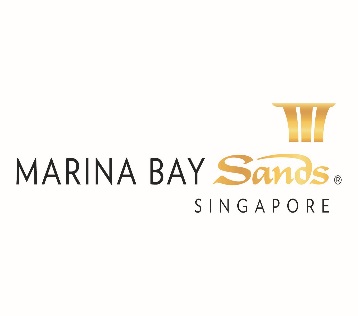 PLUMBING/COMPRESSED AIR/WATER/DRAIN SERVICES ORDER FORM – 2024E-mail or fax forms to: MARINA BAY SANDS PTE LTD – ATTN: SANDS EXPO & CONVENTION CENTRE – MICE SERVICE CENTRE10 BAYFRONT AVENUE  SINGAPORE 018956P:  +65 6688 3888      F: +65 6688 3889      E: secc@marinabaysands.comPlease indicate total number of pages faxed to ensure complete order was received.  PLUMBING/COMPRESSED AIR/WATER/DRAIN SERVICES ORDER FORM – 2024E-mail or fax forms to: MARINA BAY SANDS PTE LTD – ATTN: SANDS EXPO & CONVENTION CENTRE – MICE SERVICE CENTRE10 BAYFRONT AVENUE  SINGAPORE 018956P:  +65 6688 3888      F: +65 6688 3889      E: secc@marinabaysands.comPlease indicate total number of pages faxed to ensure complete order was received.  PLUMBING/COMPRESSED AIR/WATER/DRAIN SERVICES ORDER FORM – 2024E-mail or fax forms to: MARINA BAY SANDS PTE LTD – ATTN: SANDS EXPO & CONVENTION CENTRE – MICE SERVICE CENTRE10 BAYFRONT AVENUE  SINGAPORE 018956P:  +65 6688 3888      F: +65 6688 3889      E: secc@marinabaysands.comPlease indicate total number of pages faxed to ensure complete order was received.  PLUMBING/COMPRESSED AIR/WATER/DRAIN SERVICES ORDER FORM – 2024E-mail or fax forms to: MARINA BAY SANDS PTE LTD – ATTN: SANDS EXPO & CONVENTION CENTRE – MICE SERVICE CENTRE10 BAYFRONT AVENUE  SINGAPORE 018956P:  +65 6688 3888      F: +65 6688 3889      E: secc@marinabaysands.comPlease indicate total number of pages faxed to ensure complete order was received.  PLUMBING/COMPRESSED AIR/WATER/DRAIN SERVICES ORDER FORM – 2024E-mail or fax forms to: MARINA BAY SANDS PTE LTD – ATTN: SANDS EXPO & CONVENTION CENTRE – MICE SERVICE CENTRE10 BAYFRONT AVENUE  SINGAPORE 018956P:  +65 6688 3888      F: +65 6688 3889      E: secc@marinabaysands.comPlease indicate total number of pages faxed to ensure complete order was received.  PLUMBING/COMPRESSED AIR/WATER/DRAIN SERVICES ORDER FORM – 2024E-mail or fax forms to: MARINA BAY SANDS PTE LTD – ATTN: SANDS EXPO & CONVENTION CENTRE – MICE SERVICE CENTRE10 BAYFRONT AVENUE  SINGAPORE 018956P:  +65 6688 3888      F: +65 6688 3889      E: secc@marinabaysands.comPlease indicate total number of pages faxed to ensure complete order was received.  PLUMBING/COMPRESSED AIR/WATER/DRAIN SERVICES ORDER FORM – 2024E-mail or fax forms to: MARINA BAY SANDS PTE LTD – ATTN: SANDS EXPO & CONVENTION CENTRE – MICE SERVICE CENTRE10 BAYFRONT AVENUE  SINGAPORE 018956P:  +65 6688 3888      F: +65 6688 3889      E: secc@marinabaysands.comPlease indicate total number of pages faxed to ensure complete order was received.  EVENT NAME: International Luxury Tourism Market 2024 (62822)EVENT NAME: International Luxury Tourism Market 2024 (62822)EVENT NAME: International Luxury Tourism Market 2024 (62822)EVENT DATES: 2 – 4 July 2024EVENT DATES: 2 – 4 July 2024EVENT DATES: 2 – 4 July 2024EVENT DATES: 2 – 4 July 2024BOOTH # / MTG. ROOM #EVENT NAME: International Luxury Tourism Market 2024 (62822)EVENT NAME: International Luxury Tourism Market 2024 (62822)EVENT NAME: International Luxury Tourism Market 2024 (62822)HALL LOCATION: Level 1, Halls A & BHALL LOCATION: Level 1, Halls A & BHALL LOCATION: Level 1, Halls A & BHALL LOCATION: Level 1, Halls A & BBOOTH # / MTG. ROOM #EXHIBITING CO. NAME:EXHIBITING CO. NAME:EXHIBITING CO. NAME:EXHIBITING CO. NAME:EXHIBITING CO. NAME:EXHIBITING CO. NAME:EXHIBITING CO. NAME:EXHIBITING CO. NAME:EXHIBITING CO. ADDRESS: (STREET) EXHIBITING CO. ADDRESS: (STREET) (CITY)(CITY)(STATE)(COUNTRY)(COUNTRY)(ZIP CODE)TELEPHONE:TELEPHONE:FAX:FAX:FAX:FAX:E-MAIL:E-MAIL:ORDERED BY: (DR/HON/PROF/MDM/MISS/MRS/MS/MR)(Print Name)ORDERED BY: (DR/HON/PROF/MDM/MISS/MRS/MS/MR)(Print Name)JOB TITLE:JOB TITLE:JOB TITLE:JOB TITLE:SIGNATURE:SIGNATURE:BILL-TO CO. NAME: (If different from above)BILL-TO CO. NAME: (If different from above)BILL-TO CO. NAME: (If different from above)BILL-TO CO. NAME: (If different from above)BILL-TO CO. NAME: (If different from above)BILL-TO CO. NAME: (If different from above)BILL-TO CO. NAME: (If different from above)BILL-TO CO. NAME: (If different from above)BILL-TO ADDRESS: (STREET) BILL-TO ADDRESS: (STREET) (CITY)(CITY)(STATE)(COUNTRY)(COUNTRY)(ZIP CODE)TELEPHONE:TELEPHONE:FAX:FAX:FAX:FAX:E-MAIL:E-MAIL:ORDERED BY: (DR/HON/PROF/MDM/MISS/MRS/MS/MR)(Print Name)ORDERED BY: (DR/HON/PROF/MDM/MISS/MRS/MS/MR)(Print Name)JOB TITLE:JOB TITLE:JOB TITLE:JOB TITLE:SIGNATURE:SIGNATURE:IMPORTANT:  SANDS EVENT SERVICES IS THE EXCLUSIVE COMPRESSED AIR/WATER/DRAIN SERVICE PROVIDER. TO ENSURE AVAILABILITY, SANDS EVENT SERVICES MUST RECEIVE YOUR ORDER WITH FULL PAYMENT BY 5 PM SGT, 12 DAYS PRIOR TO SHOW OPENING DATE, unless otherwise stated. NO CREDITS/REFUND WILL BE ISSUED ON SERVICES INSTALLED AS ORDERED EVEN THOUGH NOT USED.  ALL ORDERS ARE SUBJECT TO PREVAILING TAXES & CANCELLATION FEE.  REVIEW INVOICE PRIOR TO DEPARTURE.  IMPORTANT:  SANDS EVENT SERVICES IS THE EXCLUSIVE COMPRESSED AIR/WATER/DRAIN SERVICE PROVIDER. TO ENSURE AVAILABILITY, SANDS EVENT SERVICES MUST RECEIVE YOUR ORDER WITH FULL PAYMENT BY 5 PM SGT, 12 DAYS PRIOR TO SHOW OPENING DATE, unless otherwise stated. NO CREDITS/REFUND WILL BE ISSUED ON SERVICES INSTALLED AS ORDERED EVEN THOUGH NOT USED.  ALL ORDERS ARE SUBJECT TO PREVAILING TAXES & CANCELLATION FEE.  REVIEW INVOICE PRIOR TO DEPARTURE.  IMPORTANT:  SANDS EVENT SERVICES IS THE EXCLUSIVE COMPRESSED AIR/WATER/DRAIN SERVICE PROVIDER. TO ENSURE AVAILABILITY, SANDS EVENT SERVICES MUST RECEIVE YOUR ORDER WITH FULL PAYMENT BY 5 PM SGT, 12 DAYS PRIOR TO SHOW OPENING DATE, unless otherwise stated. NO CREDITS/REFUND WILL BE ISSUED ON SERVICES INSTALLED AS ORDERED EVEN THOUGH NOT USED.  ALL ORDERS ARE SUBJECT TO PREVAILING TAXES & CANCELLATION FEE.  REVIEW INVOICE PRIOR TO DEPARTURE.  IMPORTANT:  SANDS EVENT SERVICES IS THE EXCLUSIVE COMPRESSED AIR/WATER/DRAIN SERVICE PROVIDER. TO ENSURE AVAILABILITY, SANDS EVENT SERVICES MUST RECEIVE YOUR ORDER WITH FULL PAYMENT BY 5 PM SGT, 12 DAYS PRIOR TO SHOW OPENING DATE, unless otherwise stated. NO CREDITS/REFUND WILL BE ISSUED ON SERVICES INSTALLED AS ORDERED EVEN THOUGH NOT USED.  ALL ORDERS ARE SUBJECT TO PREVAILING TAXES & CANCELLATION FEE.  REVIEW INVOICE PRIOR TO DEPARTURE.  IMPORTANT:  SANDS EVENT SERVICES IS THE EXCLUSIVE COMPRESSED AIR/WATER/DRAIN SERVICE PROVIDER. TO ENSURE AVAILABILITY, SANDS EVENT SERVICES MUST RECEIVE YOUR ORDER WITH FULL PAYMENT BY 5 PM SGT, 12 DAYS PRIOR TO SHOW OPENING DATE, unless otherwise stated. NO CREDITS/REFUND WILL BE ISSUED ON SERVICES INSTALLED AS ORDERED EVEN THOUGH NOT USED.  ALL ORDERS ARE SUBJECT TO PREVAILING TAXES & CANCELLATION FEE.  REVIEW INVOICE PRIOR TO DEPARTURE.  IMPORTANT:  SANDS EVENT SERVICES IS THE EXCLUSIVE COMPRESSED AIR/WATER/DRAIN SERVICE PROVIDER. TO ENSURE AVAILABILITY, SANDS EVENT SERVICES MUST RECEIVE YOUR ORDER WITH FULL PAYMENT BY 5 PM SGT, 12 DAYS PRIOR TO SHOW OPENING DATE, unless otherwise stated. NO CREDITS/REFUND WILL BE ISSUED ON SERVICES INSTALLED AS ORDERED EVEN THOUGH NOT USED.  ALL ORDERS ARE SUBJECT TO PREVAILING TAXES & CANCELLATION FEE.  REVIEW INVOICE PRIOR TO DEPARTURE.  IMPORTANT:  SANDS EVENT SERVICES IS THE EXCLUSIVE COMPRESSED AIR/WATER/DRAIN SERVICE PROVIDER. TO ENSURE AVAILABILITY, SANDS EVENT SERVICES MUST RECEIVE YOUR ORDER WITH FULL PAYMENT BY 5 PM SGT, 12 DAYS PRIOR TO SHOW OPENING DATE, unless otherwise stated. NO CREDITS/REFUND WILL BE ISSUED ON SERVICES INSTALLED AS ORDERED EVEN THOUGH NOT USED.  ALL ORDERS ARE SUBJECT TO PREVAILING TAXES & CANCELLATION FEE.  REVIEW INVOICE PRIOR TO DEPARTURE.  IMPORTANT:  SANDS EVENT SERVICES IS THE EXCLUSIVE COMPRESSED AIR/WATER/DRAIN SERVICE PROVIDER. TO ENSURE AVAILABILITY, SANDS EVENT SERVICES MUST RECEIVE YOUR ORDER WITH FULL PAYMENT BY 5 PM SGT, 12 DAYS PRIOR TO SHOW OPENING DATE, unless otherwise stated. NO CREDITS/REFUND WILL BE ISSUED ON SERVICES INSTALLED AS ORDERED EVEN THOUGH NOT USED.  ALL ORDERS ARE SUBJECT TO PREVAILING TAXES & CANCELLATION FEE.  REVIEW INVOICE PRIOR TO DEPARTURE.  ITEMITEMQTYRATESUBTOTAL (QTY X PRICE)COMPRESSED AIR SUPPLY TERMINATED AT GATE VALVE FITTED WITH 9mm QUICK CONNECT COUPLINGMax flow rate 60 lit/min @ 4-6 bar (2.1 cfm @ 58-87 psi) [approx. 1HP]COMPRESSED AIR SUPPLY TERMINATED AT GATE VALVE FITTED WITH 9mm QUICK CONNECT COUPLINGMax flow rate 60 lit/min @ 4-6 bar (2.1 cfm @ 58-87 psi) [approx. 1HP]$485$Max flow rate 120 lit/min @ 4-6 bar (4.2 cfm @ 58-87 psi) [approx. 2HP]Max flow rate 120 lit/min @ 4-6 bar (4.2 cfm @ 58-87 psi) [approx. 2HP]$685$Max flow rate 180 lit/min @ 4-6 bar (6.3 cfm @ 58-87 psi) [approx. 3HP]Max flow rate 180 lit/min @ 4-6 bar (6.3 cfm @ 58-87 psi) [approx. 3HP]$958$RegulatorRegulator$306$AIR SERVICE:  Pressure and flow rate may vary.  No guarantee can be made of minimum or maximum pressures.  If pressure is critical, exhibitor should arrange to have a pressure regulator valve installed.AIR SERVICE:  Pressure and flow rate may vary.  No guarantee can be made of minimum or maximum pressures.  If pressure is critical, exhibitor should arrange to have a pressure regulator valve installed.AIR SERVICE:  Pressure and flow rate may vary.  No guarantee can be made of minimum or maximum pressures.  If pressure is critical, exhibitor should arrange to have a pressure regulator valve installed.AIR SERVICE:  Pressure and flow rate may vary.  No guarantee can be made of minimum or maximum pressures.  If pressure is critical, exhibitor should arrange to have a pressure regulator valve installed.AIR SERVICE:  Pressure and flow rate may vary.  No guarantee can be made of minimum or maximum pressures.  If pressure is critical, exhibitor should arrange to have a pressure regulator valve installed.ITEMITEMQTYRATESUBTOTAL(QTY X PRICE)Water Supply (on consumption) – For Storage Tank or Water Container ONLYWater Supply (on consumption) – For Storage Tank or Water Container ONLY$32/cubic meter 
(or part thereof cubic meter)$WATER SUPPLY POINT TERMINATED AT 12mm DIAMETER GATE VALVE WITH 3m RUN OF NYLON HOSEFlow Rate: 10-12 litres per minute at 1-1.2 bar, waste water to be collected by user’s own waste water container or equipment (water discharge point excluded).WATER SUPPLY POINT TERMINATED AT 12mm DIAMETER GATE VALVE WITH 3m RUN OF NYLON HOSEFlow Rate: 10-12 litres per minute at 1-1.2 bar, waste water to be collected by user’s own waste water container or equipment (water discharge point excluded).$200$ADDITIONAL NYLON HOSE ( MIN ORDER PER 10M RUN)ADDITIONAL NYLON HOSE ( MIN ORDER PER 10M RUN)$116/10M$WASTE WATER COLLECTION TANK WITH PUMP SET AND DISCHARGE HOSE CONNECTED TO NEAREST DRAINAGE POINT Size: 1200mm (L) x 900mm (H) x 760mm (D).Discharge flow rate at 20 litres per minute, power supply included.WASTE WATER COLLECTION TANK WITH PUMP SET AND DISCHARGE HOSE CONNECTED TO NEAREST DRAINAGE POINT Size: 1200mm (L) x 900mm (H) x 760mm (D).Discharge flow rate at 20 litres per minute, power supply included.$737$STAINLESS WASH SINK UNIT COMPLETED WITH WATER SUPPLY AND WASTE DISCHARGE PUMP SETDischarge flow rate at 20 litres per minute, power supply included.STAINLESS WASH SINK UNIT COMPLETED WITH WATER SUPPLY AND WASTE DISCHARGE PUMP SETDischarge flow rate at 20 litres per minute, power supply included.$1,043$DRAINS:  Please call to verify drain availability or supplemental charges which may be incurred.  This condition pertains to all Exhibit Halls at the SECC.DRAINS:  Please call to verify drain availability or supplemental charges which may be incurred.  This condition pertains to all Exhibit Halls at the SECC.DRAINS:  Please call to verify drain availability or supplemental charges which may be incurred.  This condition pertains to all Exhibit Halls at the SECC.TOTAL$DRAINS:  Please call to verify drain availability or supplemental charges which may be incurred.  This condition pertains to all Exhibit Halls at the SECC.DRAINS:  Please call to verify drain availability or supplemental charges which may be incurred.  This condition pertains to all Exhibit Halls at the SECC.DRAINS:  Please call to verify drain availability or supplemental charges which may be incurred.  This condition pertains to all Exhibit Halls at the SECC.PREVAILING GST %$DRAINS:  Please call to verify drain availability or supplemental charges which may be incurred.  This condition pertains to all Exhibit Halls at the SECC.DRAINS:  Please call to verify drain availability or supplemental charges which may be incurred.  This condition pertains to all Exhibit Halls at the SECC.DRAINS:  Please call to verify drain availability or supplemental charges which may be incurred.  This condition pertains to all Exhibit Halls at the SECC.GRAND TOTAL(SINGAPORE DOLLARS)Price Payable may be subject to change due to impending change in the GST Rate$Prices indicated above does not include connection from the source to the exhibit. Connection is subjected to prevailing labour rates* upon request. *LABOUR RATES  (applicable to exhibition halls only)- Straight Time - $50 per hour, Monday - Friday 7am-7pm with minimum of 4 hours straight time.- Premium – $75 per hour after 8 hours of work OR from Monday - Friday 7pm-11pm, and Saturday, Sunday, Public Holiday 7am-11pm- Midnight Rate - $150 per hour will apply for any work required from 11pm-7am next day*LABOUR RATES  (applicable to exhibition halls only)- Straight Time - $50 per hour, Monday - Friday 7am-7pm with minimum of 4 hours straight time.- Premium – $75 per hour after 8 hours of work OR from Monday - Friday 7pm-11pm, and Saturday, Sunday, Public Holiday 7am-11pm- Midnight Rate - $150 per hour will apply for any work required from 11pm-7am next day*LABOUR RATES  (applicable to exhibition halls only)- Straight Time - $50 per hour, Monday - Friday 7am-7pm with minimum of 4 hours straight time.- Premium – $75 per hour after 8 hours of work OR from Monday - Friday 7pm-11pm, and Saturday, Sunday, Public Holiday 7am-11pm- Midnight Rate - $150 per hour will apply for any work required from 11pm-7am next day*LABOUR RATES  (applicable to exhibition halls only)- Straight Time - $50 per hour, Monday - Friday 7am-7pm with minimum of 4 hours straight time.- Premium – $75 per hour after 8 hours of work OR from Monday - Friday 7pm-11pm, and Saturday, Sunday, Public Holiday 7am-11pm- Midnight Rate - $150 per hour will apply for any work required from 11pm-7am next day